安全评价报告信息公布表机构名称湖北景深安全技术有限公司湖北景深安全技术有限公司湖北景深安全技术有限公司资质证号APJ-（鄂）-002APJ-（鄂）-002委托单位当阳市华强肥业有限公司当阳市华强肥业有限公司当阳市华强肥业有限公司当阳市华强肥业有限公司当阳市华强肥业有限公司当阳市华强肥业有限公司项目名称当阳市华强肥业有限公司危险化学品重大危险源安全评估当阳市华强肥业有限公司危险化学品重大危险源安全评估当阳市华强肥业有限公司危险化学品重大危险源安全评估当阳市华强肥业有限公司危险化学品重大危险源安全评估当阳市华强肥业有限公司危险化学品重大危险源安全评估当阳市华强肥业有限公司危险化学品重大危险源安全评估业务类别石油加工业，化学原料、化学品及医药制造业石油加工业，化学原料、化学品及医药制造业石油加工业，化学原料、化学品及医药制造业石油加工业，化学原料、化学品及医药制造业石油加工业，化学原料、化学品及医药制造业石油加工业，化学原料、化学品及医药制造业安全评价过程控制情况安全评价过程控制情况安全评价过程控制情况安全评价过程控制情况安全评价过程控制情况安全评价过程控制情况安全评价过程控制情况安全评价项目管理项目组长项目组长技术负责人技术负责人过程控制负责人过程控制负责人安全评价项目管理谭辉谭辉邹德新邹德新余海波余海波编制过程报告编制人报告编制人报告提交日期报告提交日期报告审核人报告审批人编制过程谭辉、鲁小芳谭辉、鲁小芳2022.8.102022.8.10张苛邹德新安全评价项目参与人员姓名认定专业安全评价师从业识别卡/证书编号安全评价师从业识别卡/证书编号注册安全工程师注册证号是否专职安全评价项目参与人员谭辉化工工艺/化工机械028934/S011032000110192001025028934/S011032000110192001025/专职安全评价项目参与人员李祥太化工工艺035985/S011032000110192001139035985/S011032000110192001139/专职安全评价项目参与人员鲁小芳安全036168/S011032000110193000940036168/S011032000110193000940/专职安全评价项目参与人员冀仕盛电气/自动化012346/0800000000207709012346/0800000000207709/专职安全评价项目参与人员丁鹏程自动化039995/S011032000110203000932039995/S011032000110203000932/专职安全评价项目参与人员周智鑫化工工艺035980/S011032000110192001446035980/S011032000110192001446/专职安全评价项目参与人员张苛化工工艺/化工机械028935/1600000000200959028935/1600000000200959/专职安全评价项目参与人员余海波机械036169/S011032000110193001025036169/S011032000110193001025/专职安全评价项目参与人员邹德新化工工艺030941/S011032000110191000471030941/S011032000110191000471/专职项目简介项目简介项目简介项目简介项目简介项目简介项目简介本次评价对象为当阳市华强肥业有限公司，该公司于2018年4月2日在当阳市工商行政管理局注册成立（统一社会信用代码：91420582MA493FNU1U；法定代表人：杨世立；注册资本：捌仟万圆整），现有员工982人，生产装置包括45万吨/年合成氨、17.5万吨/年甲醇、70万吨/年尿素、10万吨/年二甲醚（已停用）和空分能力4500Nm3/h的富氧制气装置，取证范围为氨45万吨/年、甲醇17.5万吨/年、二甲醚10万吨/年、氧气200Nm3/h、氩气150Nm3/h、氮气1万Nm3/h。为认真贯彻“安全第一、预防为主、综合治理”的安全生产方针，加强危险化学品重大危险源的管理，当阳市华强肥业有限公司委托我公司对其危险化学品重大危险源进行安全评估工作。本次评价对象为当阳市华强肥业有限公司，该公司于2018年4月2日在当阳市工商行政管理局注册成立（统一社会信用代码：91420582MA493FNU1U；法定代表人：杨世立；注册资本：捌仟万圆整），现有员工982人，生产装置包括45万吨/年合成氨、17.5万吨/年甲醇、70万吨/年尿素、10万吨/年二甲醚（已停用）和空分能力4500Nm3/h的富氧制气装置，取证范围为氨45万吨/年、甲醇17.5万吨/年、二甲醚10万吨/年、氧气200Nm3/h、氩气150Nm3/h、氮气1万Nm3/h。为认真贯彻“安全第一、预防为主、综合治理”的安全生产方针，加强危险化学品重大危险源的管理，当阳市华强肥业有限公司委托我公司对其危险化学品重大危险源进行安全评估工作。本次评价对象为当阳市华强肥业有限公司，该公司于2018年4月2日在当阳市工商行政管理局注册成立（统一社会信用代码：91420582MA493FNU1U；法定代表人：杨世立；注册资本：捌仟万圆整），现有员工982人，生产装置包括45万吨/年合成氨、17.5万吨/年甲醇、70万吨/年尿素、10万吨/年二甲醚（已停用）和空分能力4500Nm3/h的富氧制气装置，取证范围为氨45万吨/年、甲醇17.5万吨/年、二甲醚10万吨/年、氧气200Nm3/h、氩气150Nm3/h、氮气1万Nm3/h。为认真贯彻“安全第一、预防为主、综合治理”的安全生产方针，加强危险化学品重大危险源的管理，当阳市华强肥业有限公司委托我公司对其危险化学品重大危险源进行安全评估工作。本次评价对象为当阳市华强肥业有限公司，该公司于2018年4月2日在当阳市工商行政管理局注册成立（统一社会信用代码：91420582MA493FNU1U；法定代表人：杨世立；注册资本：捌仟万圆整），现有员工982人，生产装置包括45万吨/年合成氨、17.5万吨/年甲醇、70万吨/年尿素、10万吨/年二甲醚（已停用）和空分能力4500Nm3/h的富氧制气装置，取证范围为氨45万吨/年、甲醇17.5万吨/年、二甲醚10万吨/年、氧气200Nm3/h、氩气150Nm3/h、氮气1万Nm3/h。为认真贯彻“安全第一、预防为主、综合治理”的安全生产方针，加强危险化学品重大危险源的管理，当阳市华强肥业有限公司委托我公司对其危险化学品重大危险源进行安全评估工作。本次评价对象为当阳市华强肥业有限公司，该公司于2018年4月2日在当阳市工商行政管理局注册成立（统一社会信用代码：91420582MA493FNU1U；法定代表人：杨世立；注册资本：捌仟万圆整），现有员工982人，生产装置包括45万吨/年合成氨、17.5万吨/年甲醇、70万吨/年尿素、10万吨/年二甲醚（已停用）和空分能力4500Nm3/h的富氧制气装置，取证范围为氨45万吨/年、甲醇17.5万吨/年、二甲醚10万吨/年、氧气200Nm3/h、氩气150Nm3/h、氮气1万Nm3/h。为认真贯彻“安全第一、预防为主、综合治理”的安全生产方针，加强危险化学品重大危险源的管理，当阳市华强肥业有限公司委托我公司对其危险化学品重大危险源进行安全评估工作。本次评价对象为当阳市华强肥业有限公司，该公司于2018年4月2日在当阳市工商行政管理局注册成立（统一社会信用代码：91420582MA493FNU1U；法定代表人：杨世立；注册资本：捌仟万圆整），现有员工982人，生产装置包括45万吨/年合成氨、17.5万吨/年甲醇、70万吨/年尿素、10万吨/年二甲醚（已停用）和空分能力4500Nm3/h的富氧制气装置，取证范围为氨45万吨/年、甲醇17.5万吨/年、二甲醚10万吨/年、氧气200Nm3/h、氩气150Nm3/h、氮气1万Nm3/h。为认真贯彻“安全第一、预防为主、综合治理”的安全生产方针，加强危险化学品重大危险源的管理，当阳市华强肥业有限公司委托我公司对其危险化学品重大危险源进行安全评估工作。本次评价对象为当阳市华强肥业有限公司，该公司于2018年4月2日在当阳市工商行政管理局注册成立（统一社会信用代码：91420582MA493FNU1U；法定代表人：杨世立；注册资本：捌仟万圆整），现有员工982人，生产装置包括45万吨/年合成氨、17.5万吨/年甲醇、70万吨/年尿素、10万吨/年二甲醚（已停用）和空分能力4500Nm3/h的富氧制气装置，取证范围为氨45万吨/年、甲醇17.5万吨/年、二甲醚10万吨/年、氧气200Nm3/h、氩气150Nm3/h、氮气1万Nm3/h。为认真贯彻“安全第一、预防为主、综合治理”的安全生产方针，加强危险化学品重大危险源的管理，当阳市华强肥业有限公司委托我公司对其危险化学品重大危险源进行安全评估工作。现场开展工作情况现场开展工作情况现场开展工作情况现场开展工作情况现场开展工作情况现场开展工作情况现场开展工作情况勘察人员谭辉、鲁小芳谭辉、鲁小芳谭辉、鲁小芳谭辉、鲁小芳谭辉、鲁小芳谭辉、鲁小芳勘察时间2022.8.042022.8.042022.8.042022.8.042022.8.042022.8.04勘察任务现场勘查、收集并核实业主单位提供的安全评价相关资料现场勘查、收集并核实业主单位提供的安全评价相关资料现场勘查、收集并核实业主单位提供的安全评价相关资料现场勘查、收集并核实业主单位提供的安全评价相关资料现场勘查、收集并核实业主单位提供的安全评价相关资料现场勘查、收集并核实业主单位提供的安全评价相关资料勘察中发现的问题无无无无无无评价项目其他信息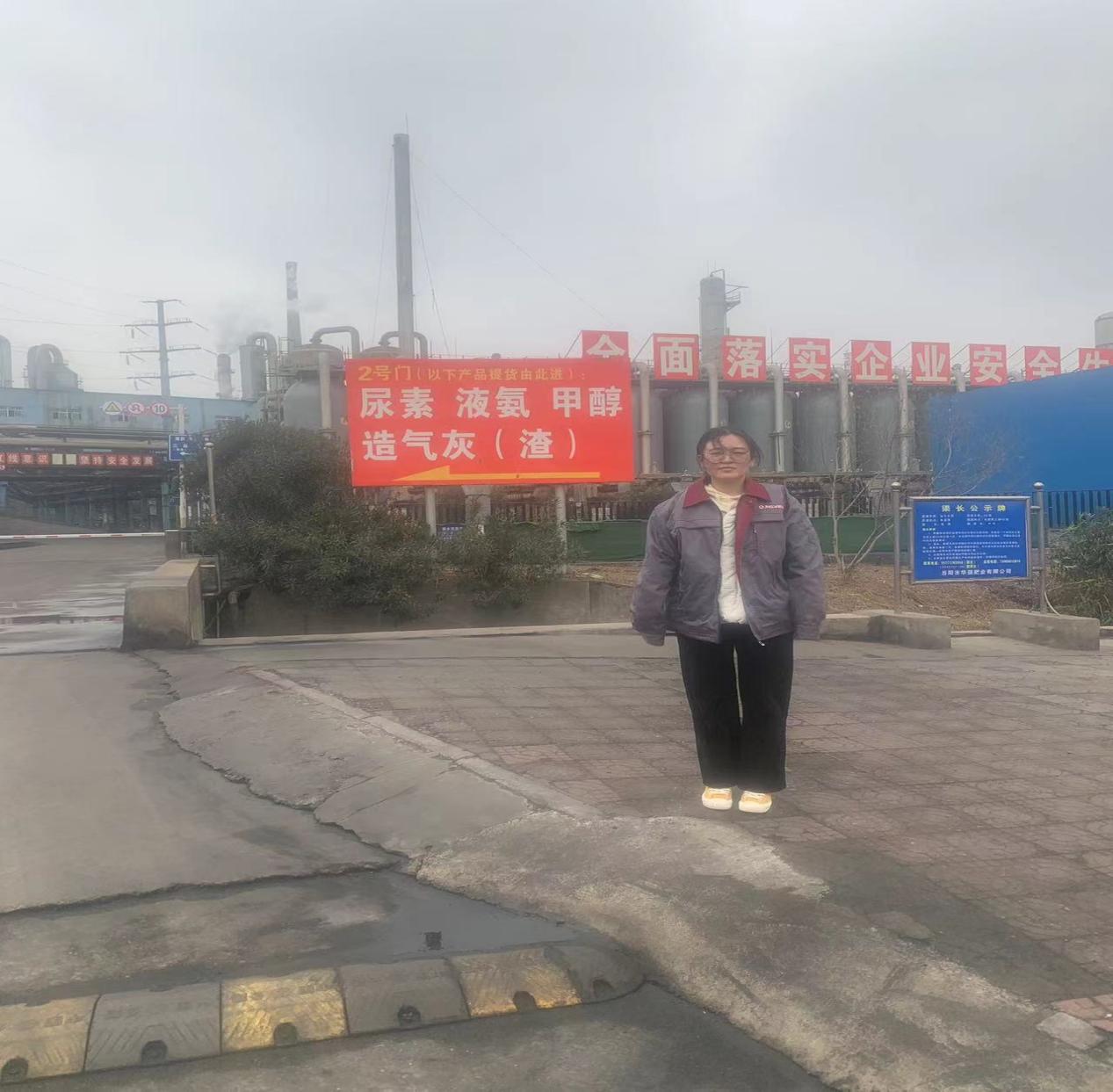 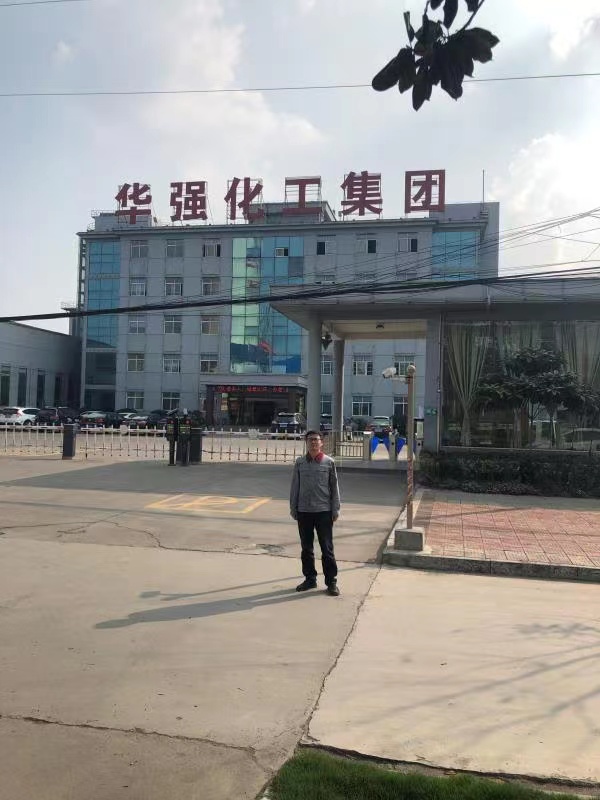 